Patient Name ___________________________   Visit Date __________Your health care provider is ___________________________________Contact your healthcare provider regarding: _______________________________________________Distribute and post Asthma Management Plan wherever child spends time.Keep indoor humidity at 30-50% and temperature at 68°-72° by opening all windows and turning on exhaust fans at least once a day for 10 minutes, do this year round. When cooking or showering open windows and/or use fans. Run exhaust fan for 30 minutes after showering. Wipe windows and frames dry as needed. Open curtains or blinds daily.Vacuum and damp dust weekly. Change or empty vacuum bag outside regularly.Change furnace filter every 3 months, more often if there are animals or a lot of dust.Keep animals out of bedrooms and off furniture.Avoid using candles, incense and air fresheners.Wash bedding weekly in HOT water. This helps kill dust mites.Call 1-800-QUIT-NOW if you are ready to quit tobacco. Smoke outside only, never in the car. Wear a ‘smoking jacket’ and wash hands immediately after smoking.  www.quitline.comClean mold as needed.  Refer to Mold FAQ’s handout.Remove shoes or use a doormat and entry rug, to reduce track-in dirt from outside.Keep woodstove and fireplace use to a minimum; always open windows to ventilate. If possible, change out wood stove for a non-wood heat source. Notify landlord in writing of the following needed repairs:  __________________________________________________________________________________________________________________________Other: ________________________________________________________________________________You can contact {ORGANIZATION OR HOME VISITOR NAME} at {PHONE NUMBER} with any questions.Thank you for inviting the Asthma Home Visit Program to your home.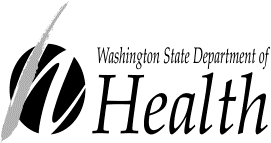 